Н А К А З28.12.2017    					№ 247Про тимчасове призупиненнянавчально-виховного процесу взакладах дошкільної освіти у літній період 2018 рокуНа виконання Законів України «Про дошкільну освіту» ст. 27, 28, «Про охорону дитинства»,  «Про охорону праці», «Про збереження санітарного та епідемічного благополуччя населення», постанови Кабінету міністрів України «Про затвердження Положення про організацію роботи з охорони праці учасників навчально-виховного процесу в установах та закладах освіти»  від 31.08.2001 № 616, відповідно до перспективного плану розвитку матеріально-технічної бази навчальних закладів Основ’янського району на 2017-2019 роки, з метою запобігання нещасним випадкам з дітьми та співробітниками під час проведення ремонтних робіт, НАКАЗУЮ:1. Затвердити графік тимчасового призупинення навчально-виховного процесу в закладах дошкільної освіти (Далі: Графік) у зв’язку з проведенням ремонтних робіт у приміщеннях та на території закладів (додається).2. Керівникам закладів дошкільної освіти:2.1. Забезпечити проведення ремонтних робіт у приміщеннях та на території закладів відповідно до перспективного плану розвитку матеріально-технічної бази навчальних закладів Основ’янського району на 2017-2019 роки за відсутності дітей у закладі.Згідно з Графіком.2.2. Забезпечити організоване переведення дітей на період тимчасового призупинення навчально-виховного процесу закладу до інших закладів дошкільних навчальної освіти з урахуванням побажань батьків.Згідно з Графіком.2.3. Взяти під контроль проведення відповідних санітарно-профілактичних заходів у закладі після проведення ремонтних робіт.До відновлення роботи закладу.2.4. Вирішити питання організації роботи та оплати праці педагогічних та інших працівників закладу дошкільної освіти відповідно до чинного законодавства.Під час тимчасового призупинення навчально-виховного процесу в закладі.2.5. Звіти про результати проведення ремонтних робіт під час тимчасового призупинення навчально-виховного процесу в закладах дошкільної освіти надати до господарчої групи Управління освіти адміністрації Основ’янського району Харківської міської ради.До 20.08.2018.2.6. Довести до відома батьків та представників громадськості терміни та умови тимчасового призупинення навчально-виховного процесу в підпорядкованих закладах дошкільної освіти.Січень 2018 року.3. Головному бухгалтеру управління освіти Іголкіній Т. І. здійснити оплату праці працівників, що працюють під час організації ремонтних робіт за відсутності у закладах дітей, відповідно до чинного законодавства.4. Начальнику господарчої групи Торяник Т.В.:4.1. Здійснювати контроль за якістю та своєчасністю та якістю проведення ремонтних робіт у приміщеннях та на територіях закладів дошкільної освіти відповідно до перспективного плану розвитку матеріально-технічної бази навчальних закладів Основ’янськогоського району на 2017-2019 роки за відсутності дітей у закладах.Згідно з Графіком.4.2. Провести аналіз виконання перспективного плану розвитку матеріально-технічної бази навчальних закладів Основ’янського району на 2017-2019 роки.До 31.08.2018.5. Контроль за виконанням цього наказу залишаю за собою.Начальник Управління                                                                 О.С. НижникЗ наказом ознайомлено:Іголкіна Т.І.						Торяник Т.В.Шмельова Н.О.						Токар Н.І.Філіпенко О.В.						Грибіник Г.Ю.Шмельова О.В.						Ткачова Н.В. Проценко О.А.						Кирєєва Т.С.Колодочка Л.Б.						Кулієіва В.П.Ніколаєнко В.М.						Бабак І.В.Козловець І.Ю.						Дзебань О.О.Єрмоленко Л.І.						Чмут А.Д.Гречка А.М.						Яковенко В.М.КулаковаДодаток до наказу від 28.12.2017 № 247ГРАФІКтимчасового призупинення навчально-виховного процесу в закладах дошкільної освіти Основ’янського району для проведення ремонтних робіт у літній період 2018 рокуНачальник Управління                                                                 О.С. Нижник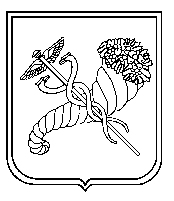 № з/пПовна назва навчального закладу за статутомЮридична адресаКерівник закладу, телефонТермін закриття дошкільних навчальних закладів№ закладу,який приймає дітей1Комунальний заклад «Дошкільний навчальний заклад (ясла-садок) № 13 Харківської міської ради»61081м.Харків, вул.Мереф’ян-ське шоссе,буд.20 АЯковенкоВалентинаМиколаївнател.725-20-21, 520300933864428Із 11.06.2018 по 13.07.2018ДНЗ № 96 2Комунальний заклад «Дошкільний навчальний заклад (ясла-садок)  № 24 Харківської міської ради»61124м.Харків,вул.Грозненськабуд.58Шмельова Наталія Олександрівна725-13-57, 513570933864439ІІз 16.07.2018 по 17.08.2018ДНЗ № 4203Комунальний заклад «Дошкільний навчальний заклад (ясла-садок) № 31 Харківської міської ради»61009м. Харків,вул.Достоєв-ського,буд.89 АТокар Наталія Іванівнател.725-13-65, 513650933864440Із 11.06.2018 по 13.07.2018ДНЗ № 524Комунальний заклад «Дошкільний навчальний заклад (ясла-садок) № 44 Харківської міської ради»61109м.Харків,вул.Тернопіль-ська,буд.19 АФіліпенкоОльгаВолодимирівнател.725-20-22, 520320933864441Із 11.06.2018 по 13.07.2018ДНЗ № 3915Комунальний заклад «Дошкільний навчальний заклад (ясла-садок) № 50 Харківської міської ради»61140м.Харків,проспект Гагаріна.буд.42ГрибіникГаннаЮріївнател.725-13-53, 513-530933864442Із 11.06.2018 по 13.07.2018ДНЗ № 4416Комунальний заклад «Дошкільний навчальний заклад (ясла-садок) № 52 комбінованого типу Харківської міської ради»61009м.Харків.вул.Льговська,буд.34ШмельоваОльгаВ’ячеславівнател.725-03-38, 503110933864453ІІз 16.07.2018 по 17.08.2018ДНЗ № 317Комунальний заклад «Дошкільний навчальний заклад (ясла-садок) № 67 Харківської міської ради»61125м.Харків.вул.Катеринин-ська.буд. 9ТкачоваНаталіяВікторівнател.725-13-56, 513560933864443Із 11.06.2018 по 13.07.2018ДНЗ № 2538Комунальний заклад «Дошкільний навчальний заклад (ясла-садок) № 72  Харківської міської ради»61102м.Харків,вул. Достоєв-ського.буд.6АПроценкоОльгаАнатоліївнател.725-03-37, 503080933632272Із 11.06.2018 по 13.07.2018ДНЗ № 3539Комунальний заклад «Дошкільний навчальний заклад (ясла-садок) № 96 комбінованого типу Харківської міської ради»61080м.Харків,вул. Локомотивна,буд.3Бабак Ірина Вікторівнател.725-03-36, 403360633864426ІІз 16.07.2018 по 17.08.2018ДНЗ № 1310Комунальний заклад «Дошкільний навчальний заклад (ясла-садок) № 122  Харківської міської ради»61001м.Харків,вул. М.Міхновсь-кого,буд.25/27КолодочкаЛарисаБорисівнаТел.72513-68, 513680933864445Із 11.06.2018 по 13.07.2018ДНЗ № 34911Комунальний заклад «Дошкільний навчальний заклад (ясла-садок) № 253  Харківської міської ради»61125м.Харків,пров. М’яснийбуд. 5КулієваВіраПавлівнател.7251354, 513540934959969ІІз 16.07.2018 по 17.08.2018ДНЗ № 6712Комунальний заклад «Дошкільний навчальний заклад (ясла-садок) № 345 комбінованого типу Харківської міської ради»61031м. Харків,вул. Самольотна,буд.13НіколаєнкоВалентинаМиколаївнател.7251335, 513350933864454ІІз 16.07.2018 по 17.08.2018ДНЗ № 1313Комунальний заклад «Дошкільний навчальний заклад (ясла-садок) № 349  Харківської міської ради»61005м.Харків,пров. Кінний,буд.12/20Ктрєєва Тетяна Сергіївнател.725-13-69, 513690933864446ІІз 16.07.2018 по 17.08.2018ДНЗ № 12214Комунальний заклад «Дошкільний навчальний заклад (ясла-садок) №353комбінованого типу Харківської міської ради»61080м.Харків.вул.Валдайська,буд.19 АКозловецьІринаЮріївнател.725-13-64, 510490933864447ІІз 16.07.2018 по 17.08.2018ДНЗ № 7215Комунальний заклад «Дошкільний навчальний заклад (ясла-садок) №391 комбінованого типу Харківської міської ради»61109м.Харків,вул.Кар’єрна,буд.5ДзебаньОксанаОлександрівнател.725-20-25, 521060933864448ІІз 16.07.2018 по 17.08.2018ДНЗ № 4416Комунальний заклад «Дошкільний навчальний заклад (ясла-садок) № 417  Харківської міської ради»61010м.Харків.вул. Миргородськабуд. 16ЄрмоленкоЛюбовІванівнател.725-13-74, 51-374 0933864449з 02.07.2018 по 03.08.2018ДНЗ № 50ДНЗ № 44117Комунальний заклад «Дошкільний навчальний заклад (ясла-садок) № 420  Харківської міської ради»61124м.Харків,вул. Грозненська, буд. 50ЧмутАнтонінаДмитрівнател.725-13-58, 51041 0933864450Із 11.06.2018 по 13.07.2018ДНЗ № 2418Комунальний заклад «Дошкільний навчальний заклад (ясла-садок) № 441 комбінованого типу  Харківської міської ради»61149м. Харків,вул. Чугуївська,буд. 31ГречкаАллаМиколаївнател.725-13-55, 51355 0933864451ІІз 16.07.2018 по 17.08.2018ДНЗ № 50